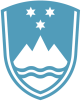 Statement bythe Republic of Sloveniaat the37th Session of the UPR Working Group – Review of AustriaGeneva, 22 January 2021Madame President / Mister President,While thanking Austria for its national report and its commitment to the UPR process,Slovenia would like to make the following recommendations:continue modernisation of the national minority protection legislative framework in close cooperation with national minorities' representatives, including adequate financing;secure adequate resources for minority  media and improve access to public media;ensure comprehensive bilingual education for Slovenian national minority from nursery to secondary level included; enhance efforts to reduce the high wage gap by enforcing the principle of gender equality. Slovenia commends Austrian Government for including national minorities among priorities of its programme and welcomes the recent increase of financial support for the national minorities, thus implementing recommendations from previous cycle.However, Slovenia continues to remain concerned that all rights of the Slovenian national minority in Carinthia and Styria as set out in Article 7 of the Austrian State Treaty have not yet been fully implemented. Thank you.